Gambar 4. Postingan Ahok-Djarot di Facebook tentang Keadilan untuk AhokSumber: https://m.facebook.com/AhokDjarot/Gambar 5. Postingan Anies-Sandi di Facebook tentang Pemimpin Muslim SantunSumber: https://m.facebook.com/suaraanies/Gambar 6. Postingan Anies-Sandi di Facebook tentang Reklamasi PantaiSumber: https://m.facebook.com/suaraanies/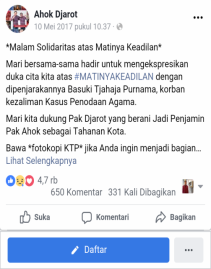 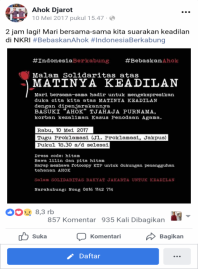 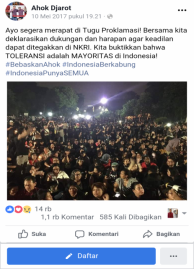 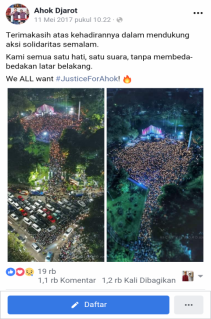 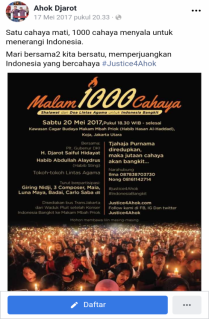 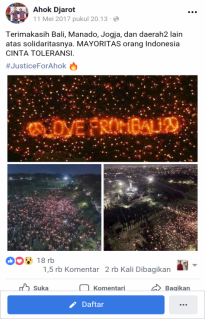 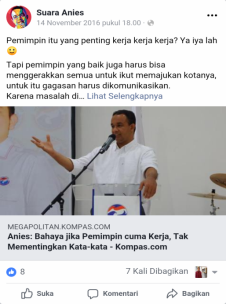 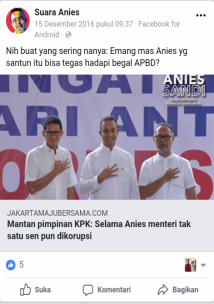 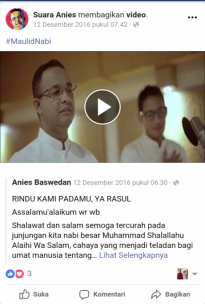 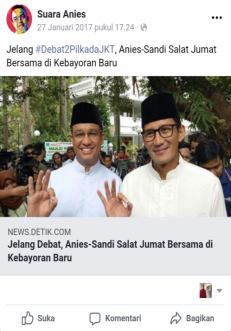 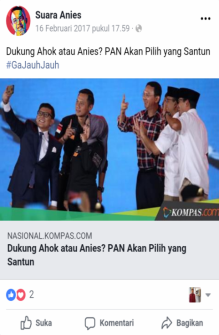 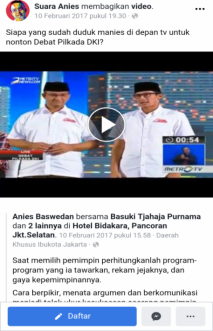 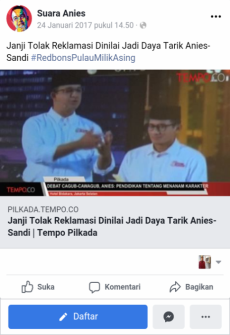 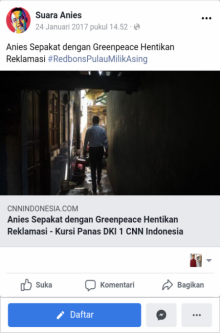 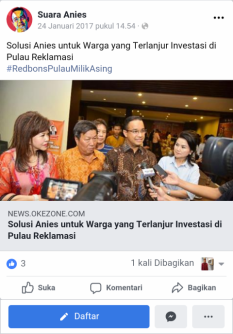 